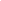 Name:Class:Teacher:DoB:Specific Needs:Specific Needs:Cognition and LearningSensory and PhysicalCommunication and InteractionSocial emotional and mental healthHealth and CareStrengths:Barriers:Assessment results:Autumn Term:Spring Term:Summer Term:Outcomes:Outcomes:Outcomes:Targets:Targets:Targets:Provision:Provision:Provision:Review:Review:Review: